Программа Международной научной конференции «Усадьба реальная – усадьба литературная»Финансовая поддержка Российского научного фонда (проект № 18-18-00129)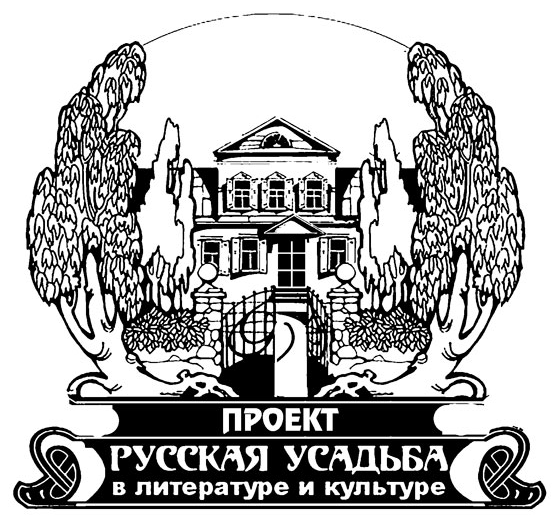 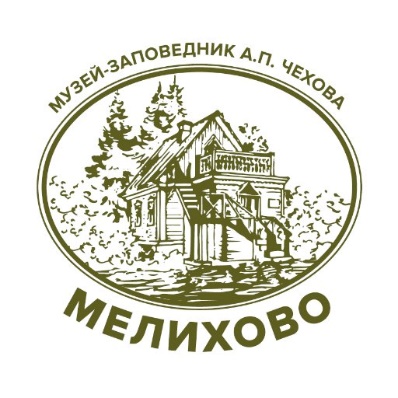 Москва-Мелихово, 25–26 сентября 2020 г.ОрганизаторыИнститут мировой литературы им. А.М. Горького Российской академии наук (ИМЛИ РАН); Государственный литературно-мемориальный музей-заповедник А.П. Чехова «Мелихово»Места проведенияМосква, ИМЛИ РАН – Московская обл., Государственный литературно-мемориальный музей-заповедник А.П. Чехова «Мелихово»Международный организационный комитет конференцииМ.С. Акимова – ст.н.с. ИМЛИ РАН, к.филол.н. (секретарь Оргкомитета); К.В. Бобков – генеральный директор Государственного литературно-мемориального музея-заповедника А.П. Чехова «Мелихово», к. филос. н. (сопредседатель Оргкомитета); О.А. Богданова – вед.н.с. ИМЛИ РАН, д.филол.н. (председатель Оргкомитета); Уильям Крафт Брумфилд – проф. Тулейнского ун-та (США), Ph.D в области философии; Орнелла Дискаччиати – проф. Университета Бергамо и член докторской коллегии германистики и славистики в Римском ун-те La Sapienza (Италия); Е.Е. Дмитриева – вед.н.с. ИМЛИ РАН, д.филол.н.; А.А. Журавлева – зам. директора по научной работе Государственного литературно-мемориального музея-заповедника А.П. Чехова «Мелихово», к. филол. н.; Людмила Луцевич – проф. Варшавского ун-та (Польша), д.филол.н.; Д.С. Московская – зам. директора ИМЛИ РАН, зав. Отделом рукописей, д.филол.н.; В.В. Полонский – директор ИМЛИ РАН, зав. Отделом русской литературы конца XIX – начала XX века, член-корр. РАН; М.В. Скороходов –  ст.н.с. ИМЛИ РАН, к.филол.н.; Василий Щукин – проф. Ягеллонского ун-та (Польша), доктор гуманитарных наук. Адреса проведения конференции и проезд 25 сентября 2020 г.Институт мировой литературы им. А.М. Горького Российской академии наук (ИМЛИ РАН) – Москва, ул. Поварская, 25АПроезд: на метро до станций «Баррикадная», «Арбатская», «Библиотека им. В.И. Ленина», далее пешком 10–15 мин.26 сентября 2020 г.Государственный литературно-мемориальный музей-заповедник А.П. Чехова «Мелихово» – Московская обл., г.о. Чехов, с. МелиховоПроезд: организованный трансфер от станции метро «Пражская» Самостоятельно: на метро от станции «Лесопарковая», далее на автобусе № 365 до ст. Чехов, далее автобусом/маршрутным такси № 25 (Нерастанное), такси – до остановки        «С. Мелихово; на ж/д транспорте с Курского вокзала, пл. «Каланчевская», «Текстильщики», «Царицыно», электричка до ст. Чехов, далее автобусом/маршрутным такси № 25 (Нерастанное), такси – до остановки «С. Мелихово»25 сентября 2020 г., ИМЛИ РАН9.30–10.00. Регистрация участников конференции(2-й этаж, фойе Конференц-зала ИМЛИ РАН)Приветственное слово от дирекции ИМЛИ РАН10.00–14.00. ПЕРВОЕ ПЛЕНАРНОЕ ЗАСЕДАНИЕ. УСАДЬБА КАК МИРОВОЙ ФЕНОМЕН: ИСТОРИЯ, АРХИТЕКТУРА, ЛИТЕРАТУРА, ТЕАТР(Каминный зал)Модераторы: Е.Е. Дмитриева, Н.Н. АрсентьеваЩукин Василий Георгиевич (Ягеллонский университет, Польша). Литературная усадьба: определение и попытка типологии.Московская Дарья Сергеевна (ИМЛИ РАН, Москва). Русский усадебный быт: литературно-художественный и теоретико-литературный аспекты (роман «Николай Переслегин» в творчестве Ф. Степуна и Н. Анциферова). Летягин Лев Николаевич (РГПУ им. А.И. Герцена, Санкт-Петербург). «Месяц в деревне»: литературный текст как поведенческий сценарий.Купцова Ольга Николаевна (МГУ им. М.В. Ломоносова, Москва). «Красивый деспот»  – усадебная пьеса Н.Н. Евреинова: литературный и театральный контекст. Богданова Ольга Алимовна (ИМЛИ РАН, Москва). «Усадебный текст» Георгия Чулкова: неомифология писательских имен в повести «Дом на песке» (1910–1911). 11.45–12.15. Кофе-брейк(Каминный зал)ПЕРВОЕ ПЛЕНАРНОЕ ЗАСЕДАНИЕ. УСАДЬБА КАК МИРОВОЙ ФЕНОМЕН: ИСТОРИЯ, АРХИТЕКТУРА, ЛИТЕРАТУРА, ТЕАТР (продолжение)(Каминный зал)Модераторы: О.А. Богданова, Л.Н. ЛетягинБрумфилд Уильям Крафт (Тулейнский университет, США). Усадебное пространство Уильяма Брумфилда.  Дмитриева Екатерина Евгеньевна (ИМЛИ РАН, Москва). Старосветские помещики с мельницы  Вильнев: Эльза Триоле и Луи Арагон. Арсентьева Наталья Николаевна, Хосе Луис Кальво Мартинес (Университет Гранады, Испания). Философии уединения (тема beatus ille) в «усадебной» поэзии Европы: Гораций, фрай Луис де Леон, И.А. Бунин и др.Тимошкова Галина Николаевна (Государственный литературно-мемориальный музей-заповедник А.П. Чехова «Мелихово», Московская обл.). Васильчиковы, Ланские, Пушкины, Гончаровы в Лопасне: история семьи на фоне истории России.14.00–15.00. Обед15.00–19.00. Заседания по секциям15.00–19.00. СЕКЦИЯ 1.  УСАДЕБНО-ДАЧНЫЕ СЮЖЕТЫ И ОБРАЗЫ В РУССКОЙ КУЛЬТУРЕ XX–XXI вв.(Каминный зал)Модераторы: А.В. Святославский, А.В. МарковРазумовская Аида Геннадьевна (ПсковГУ, Псков). «По случаю коммунистического строя сделался я помещиком»: усадьба Холомки и ее обитатели в 1921 году.Ковтун Наталья Вадимовна (КГПУ им. В.П. Астафьева, Красноярск). Гетеротопия усадьбы в романе Ф. Гладкова «Цемент» (1925).Строганов Михаил Викторович (РГУ им. А.Н. Косыгина: Институт славянской культуры; ИМЛИ РАН, Москва). Дворянская усадьба в воспоминаниях ее питомцев XX века.Савинов Александр Борисович (Государственный литературно-мемориальный музей-заповедник А.П. Чехова «Мелихово», Московская обл.). Альфа и омега: усадебный храм и усадебный некрополь в жизни и в литературе. 16.45–17.15. Кофе-брейк(Каминный зал)СЕКЦИЯ 1. УСАДЕБНО-ДАЧНЫЕ СЮЖЕТЫ И ОБРАЗЫ В РУССКОЙ КУЛЬТУРЕ XX–XXI вв. (продолжение)(Каминный зал)Модераторы: Н.В. Ковтун, М.В. СтрогановСвятославский Алексей Владимирович, Чернявская Анна Андреевна (МПГУ, Москва). От Хрущево до Дунино. Усадьба как фактор творческого вдохновения Михаила Пришвина.Кнорре Елена Юрьевна (ПСТГУ, Москва). Китеж советского времени: «усадебный миф» в дневниках М.М. Пришвина 1937–1954 гг.Пращерук Наталья Викторовна (УрГУ, Екатеринбург). Усадьба Н.Е. Жуковского Орехово: «кормящий ландшафт» и музейная реальность (на материале книги Е.Р. Домбровской «Воздыхания окованных. Русская сага»).Марков Александр Викторович (РГГУ, Москва). «Вот классицизм усадьбы на холме... »: «усадебный текст» в молодой русской поэзии начала XXI в.15.00–19.00. СЕКЦИЯ 2. РУССКАЯ УСАДЬБА В ПОЭЗИИ И ПРОЗЕ КОНЦА XIX – НАЧАЛА XX в.(Комната 13)Модераторы: Е.В. Глухова, Н.В. МихаленкоАндреева Валерия Геннадьевна (ИМЛИ РАН, Москва; КГУ, Кострома). Помещики и землевладельцы в романе Л.Н. Толстого «Анна Каренина». Ражина Любовь Константиновна (ИМЛИ РАН, Москва). Усадебное хозяйство в произведениях Н.Г. Гарина-Михайловского и Л.Н. Толстого 1890-х гг.Андрущенко Елена Анатольевна (ИМЛИ РАН, Москва). Формы поэтизации «усадебной культуры» в «Воспоминаниях Бориса Николаевича Чичерина».Акимова Анна Сергеевна (ИМЛИ РАН, Москва). Поэтика усадьбы в малоизвестных рассказах А.Н. Толстого 1910-х гг.16.45–17.15. Кофе-брейк(Каминный зал)СЕКЦИЯ 2. РУССКАЯ УСАДЬБА В ПОЭЗИИ И ПРОЗЕ КОНЦА XIX – НАЧАЛА XX в. (продолжение)(Комната 13)Модераторы: А.С. Акимова, В.Г. АндрееваШевчук Юлия Вадимовна (ИМЛИ РАН, Москва). Сады в «Трилистниках» И. Анненского (к вопросу о «вещественном» и символическом значении образа).Глухова Елена Валерьевна (ИМЛИ РАН, Москва). Усадьба Серебряного века в мифопоэтике русского символизма (Шахматово, Дедово, Серебряный Колодезь)Пегова Надежда Ивановна (независимый исследователь, Москва). Усадебная беллетристика  на страницах журнала «Русская мысль» 1900–1917 гг.Михаленко Наталья Владимировна (ИМЛИ РАН, Москва). Утопические усадебные проекты в творчестве А.В. Чаянова: реальное и литературное.15.00–16.55. СЕКЦИЯ 3. УСАДЬБЫ В ПРОСТРАНСТВАХ ЕВРОПЫ(Комната 21 или Конференц-зал)Модераторы: Л.Ф. Луцевич, Э. МариМолодяков Василий Элинархович (Университет Такусёку, Япония). Отчий дом и наследственный рай: усадьба Le chemin de Paradis в жизни и творчестве Шарля Морраса. Велигорский Георгий Александрович (ИМЛИ РАН, Москва). Усадьба как место заточения в детской литературе Англии и России рубежа XIX–XX вв.Гриневич Ольга Артуровна (ГрГУ им. Янки Купалы, Беларусь). Соотношение факта и вымысла в усадебной поэзии и прозе В.В. Набокова.Скороходов Максим Владимирович (ИМЛИ РАН, Москва). Литературная усадьба в творческом наследии Б.К. Зайцева периода эмиграции.Михайлова Мария Викторовна, Назарова Анастасия Викторовна (МГУ им. М.В. Ломоносова, Москва). «Мятежные усадьбы» Е.Н. Чирикова. 16.55–17.15. Кофе-брейк(Каминный зал)17.15–19.00. СЕКЦИЯ 4. РУССКАЯ ДАЧА В РЕАЛЬНОСТИ И СЛОВЕСНОСТИ(Комната 21 или Конференц-зал)Модераторы: О.А. Гриневич, Г.А. ВелигорскийЛуцевич Людмила Федоровна (Варшавский университет, Польша). Дачно-усадебный топос «русской Финляндии»: «Пенаты» Ильи Репина.Мари Эмилио (Римский университет международных исследований, Италия). Заметки о петербургском дачном фольклоре и материальной культуре конца XIX – начала XX века.Строганова Евгения Нахимовна (РГУ им. А.Н. Косыгина: Институт славянской культуры, Москва). Дачные сюжеты в женской прозе рубежа XIX–XX веков.Акимова Мария Сергеевна (ИМЛИ РАН, Москва). Усадьба реальная и усадьба литературная в жизни и творчестве С.Н. Дурылина.19.00. ПРЕДСТАВЛЕНИЕ ИЗДАНИЙ, ПОДГОТОВЛЕННЫХ В РАМКАХ ПРОЕКТА РНФ № 18-18-00129 «РУССКАЯ УСАДЬБА В ЛИТЕРАТУРЕ И КУЛЬТУРЕ: ОТЕЧЕСТВЕННЫЙ И ЗАРУБЕЖНЫЙ ВЗГЛЯД»Дружеский фуршет(Конференц-зал или Каминный зал)26 сентября 2020 г.Государственный музей-заповедник А.П. Чехова «Мелихово»8.00. Встреча участников конференции на станции метро «Пражская»(на перроне в центре зала)8.00–9.00. Трансфер до музея-заповедника А.П. Чехова «Мелихово»9.00–9.30. Завтрак(в помещении музея-заповедника А.П. Чехова «Мелихово»)9.30–12.30. ВТОРОЕ ПЛЕНАРНОЕ ЗАСЕДАНИЕ. В УСАДЕБНОЙ ПАРАДИГМЕ         А.П. ЧЕХОВАМодераторы: А.А. Журавлева, Ю.В. Доманский, М.В. СкороходовЖуравлева Анастасия Анатольевна (Государственный литературно-мемориальный музей-заповедник А.П. Чехова «Мелихово», Московская обл.). Трансформация «усадебного хронотопа» в творчестве А.П. Чехова. Доманский Юрий Викторович (РГГУ, Москва). Усадьба vs сцена: К вопросу о художественном и сценическом пространстве «Вишнёвого сада».Дискаччиати Орнелла (Государственный университет Бергамо, Италия). Особенности провинциального текста в литературных произведениях Чехова и Бунина.Жаплова Татьяна Михайловна (ОГУ, Оренбург). Предметная детализация как средство поэтизации усадебного быта в лирике И.А. Бунина 1890–1900-х гг.Рачкова Екатерина Евгеньевна (ГБУК РК «Крымский литературно-художественный мемориальный музей-заповедник», отдел «Дача А. П. Чехова и О. Л. Книппер в Гурзуфе»). Поэтика гурзуфского пространства в письмах О.Л. Книппер и М.П. Чеховой.Белинская Мария Олеговна (Университет «Рим Три», Италия). «Впечатление угрюмой пустоты и холода»: о семантике пространства усадебного дома в произведениях А.П. Чехова.Черкашина Маргарита Владимировна (Французский университетский коллеж МГУ им. М.В. Ломоносова, Москва). Мотив чуждого внешнего мира за пределами усадьбы как фон темы распада семьи у А.П. Чехова и К. Мэнсфилд. 12.30–14.30. Научное полевое исследование литературно-мемориального музея-усадьбы А.П. Чехова. Знакомство с архивными материалами14.30–15.30. Обед(в помещении музея-заповедника А.П. Чехова «Мелихово»)15.30–16.00. Переезд в усадьбу Лопасня-Зачатьевское16.00–18.30. Научное полевое исследование музея-усадьбы Лопасня-Зачатьевское. Знакомство с архивными материалами18.30–19.30. Трансфер в Москву до станции метро «Аннино»Регламент:доклад – 20 минут, обсуждение – 5 минутПо всем вопросам, связанным с работой конференции, в ИМЛИ РАН обращаться на электронный адрес: litusadba@yandex.ru , а также к ответственным за проведение мероприятия: О.А. Богдановой, тел. 89096553850, Е.Е. Дмитриевой, М.В. Скороходову, М.С. Акимовой; в Государственном литературно-мемориальном музее-заповеднике А.П. Чехова «Мелихово» –  на электронный адрес: allo-o@yandex.ru , а также к ответственной за проведение мероприятия А.А. Журавлевой, тел. 89263780635